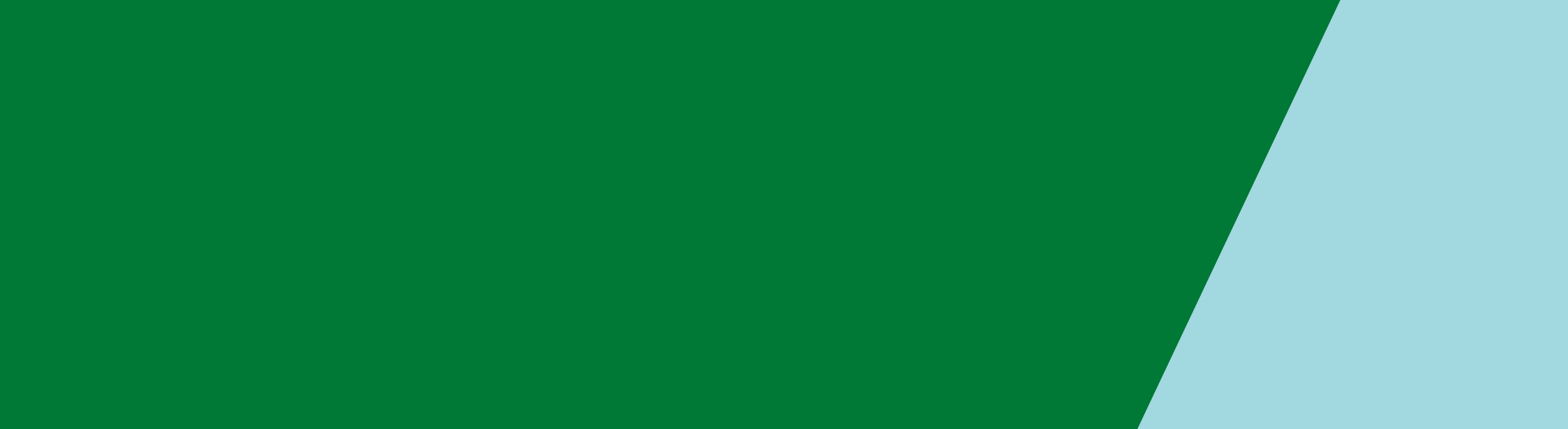 The Victorian treatment systemAlcohol and other drug problems are complex, affecting not just individuals but their families, their friends and their communities.  People accessing drug treatment in Victoria go through intake, comprehensive assessment and treatment as part of their recovery journey. A range of state-funded community-based and residential treatment options are available, including counselling, withdrawal, rehabilitation, care and recovery coordination and pharmacotherapy.What is residential rehabilitation?Residential rehabilitation is a treatment option for people who have already started their journey to recover from drug issues.Services provide 24-hour supervision by suitably qualified staff in a live-in program that typically emphasises self-help and peer work to support reintegration into community living.  People stay on average for three months, engaging in activities that support lasting behavioural change, social and life skills development and relapse prevention, including counselling and group work. Who is residential rehabilitation for?This treatment option may be suitable for people who:have experienced drug dependence or harmare motivated to address the issues related to problematic drug useare at high risk of drug-related harm impacted by multiple life complexities, such as mental illness, homelessness, and/or family violencewould benefit from a sustained period of structured intervention in a therapeutic environmenthave social circumstances that are not supportive of non-residential rehabilitation optionsare treatment-ready at admission (i.e. drug-free or stabilised on pharmacotherapy treatment).How do people access residential rehabilitation treatment services?  Pathways into residential rehabilitation include catchment-based intake or referral from another treatment provider (see Client pathways overleaf). Comprehensive assessment information should accompany clients to their treatment provider.Specialist servicesPopulation-specific residential rehabilitation is available for cohorts with specific needs including Aboriginal clients and women.Youth residential rehabilitation is for clients aged 16–21. Clients aged up to 25 may access youth or adult services depending on choice and clinical judgment.Specialist dual diagnosis residential rehabilitation is for  clients with moderate to severe co-occurring drug and mental health needs, who experience complexities not accommodated in standard services (see the Dual Diagnosis factsheet for more information).Priority accessPrioritisation is based on level of need, including psychosocial need, noting:clients discharged from compulsory withdrawal under the Severe Substance Dependence Treatment Act 2010 are prioritisedclients with judicial or correctional (forensic) orders may require prompt access to treatment.Client pathways through the drug treatment system The figure below illustrates client pathways through the state-funded alcohol and other drugs treatment system.Person-centred treatment is a governing principle in the service system. In order to refer a client appropriately, providers work with the client and intake services to understand the range of treatment options available to meet the client’s needs.Recognising that residential rehabilitation doesn’t suit everyone, the Government has also implemented new Therapeutic day rehabilitation services across the state, which are providing up to 500 additional places in treatment each year, with a particular focus on regional Victoria.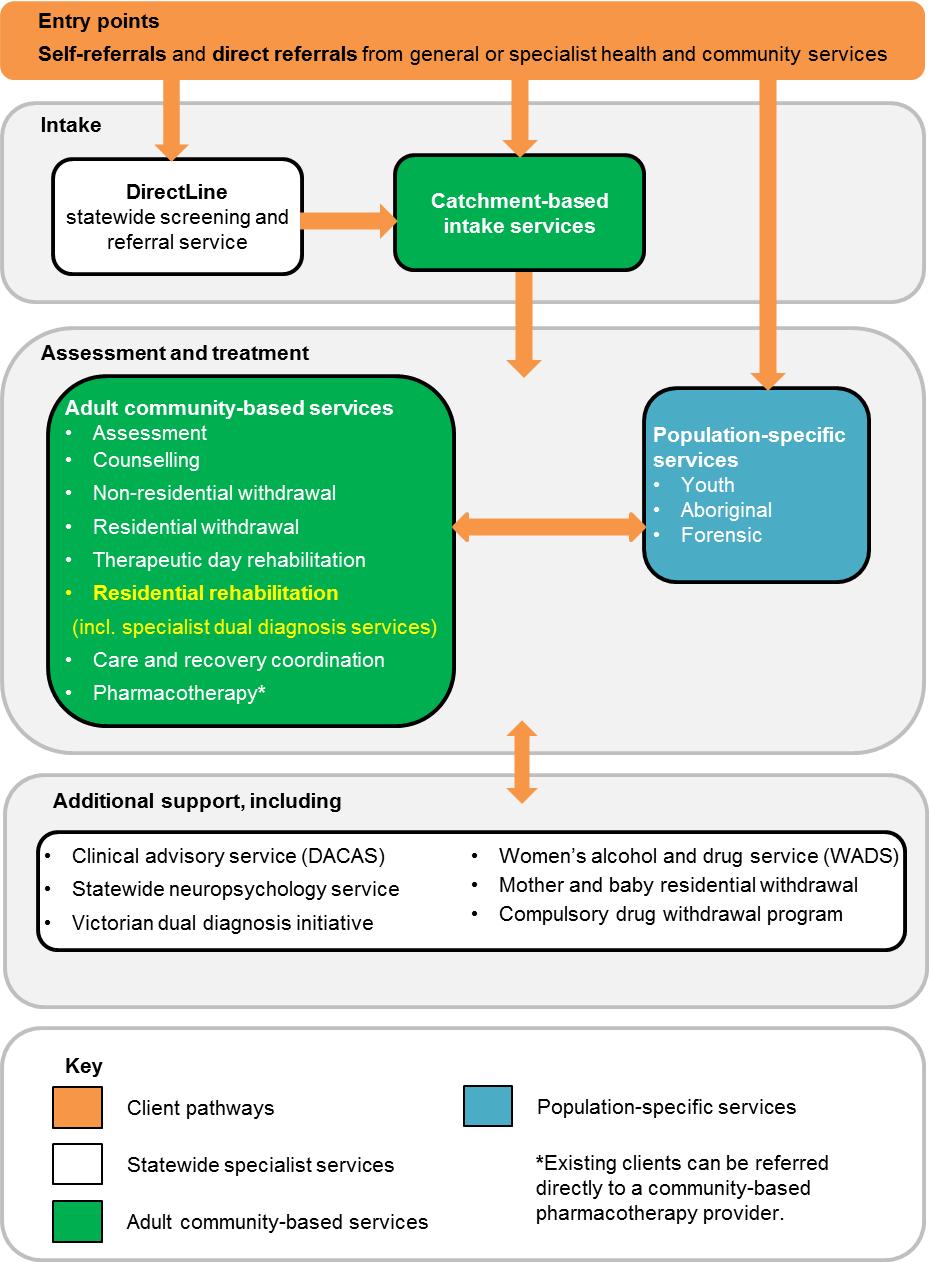 Where do I go for more information?If you have any questions about residential rehabilitation or other drug treatment services, please:speak with your local catchment-based intake service (see below)contact the statewide drug treatment information and referral service, DirectLine on 1800 888 236 or at <www.directline.org.au>.Catchment-based intake services Intake services are the critical point of entry into the alcohol and other drug treatment system. They provide local knowledge to support client pathways to all Victorian state-funded services, including residential rehabilitation.Working closely with DirectLine, and other treatment providers, intake services facilitate client intake, triage, and referral to drug treatment, including the use of brief interventions and bridging support as required. They also support families and significant others of people with alcohol and other drug issues.The table below provides the contact details for catchment-based intake providers.The DirectLine service finder is also accessible at <www.directline.org.au/service-finder>.Other important statewide contacts are listed below.Department resources onlineThe Department of Health and Human Services’ Alcohol and other drugs program guidelines describe the objectives and functions of the whole Victorian alcohol and other drug treatment system, and are available for download from the department’s website at <www2.health.vic.gov.au/alcohol-and-drugs/aod-service-standards-guidelines/aod-program-guidelines>.A factsheet for the new dual diagnosis services is available at <www2.health.vic.gov.au/alcohol-and-drugs/aod-treatment-services/aod-residential-treatment>.Residential rehabilitation alcohol and other drug treatmentInformation about residential rehabilitation and how to access this treatmentProvider / consortium ContactLocal government areaCatchmentBayside Integrated Services1800 229 2639690 9778Cities of: Port Phillip, City of Glen Eira, Bayside, Stonnington, KingstonBaysideSouth Eastern Consortium of AOD Agencies (SECADA) 1800 142 536Cities of: Greater Dandenong, Casey, Cardinia ShireSouth East MelbourneFrankston and Mornington Drug and Alcohol Services (FaMDAS)1300 665 781City of FrankstonMornington Peninsula Shire Frankston-Mornington PeninsulaEastern Health Turning Point AOD Consortium1800 778 278Cities of: Boroondara, Manningham, Whitehorse, MonashInner EastEACH SURE Consortium1300 007 873Cities of: Knox, Maroondah Shire of Yarra RangesEastern MelbourneUnitingCare ReGen and   Odyssey House Victoria:North and West Metro Alcohol and Other Drug Service1800 700 514Cities of: Moreland, Moonee Valley, Melbourne, Yarra Inner NorthUnitingCare ReGen and   Odyssey House Victoria:North and West Metro Alcohol and Other Drug Service1800 700 514Cities of: Whittlesea, Darebin, Banyule Shire of Nillumbik	North MelbourneUnitingCare ReGen and   Odyssey House Victoria:North and West Metro Alcohol and Other Drug Service1800 700 514Cities of: Brimbank, Hume, Maribyrnong Shire of MeltonNorth West MelbourneUnitingCare ReGen and   Odyssey House Victoria:North and West Metro Alcohol and Other Drug Service1800 700 514Cities of: Hobsons Bay, WyndhamSouth West MelbourneBarwon AOD Consortium1300 094 187Colac area:1300 763 254 City of Greater GeelongShires of Colac-Otway, Surf CoastBorough of QueenscliffBarwonAustralian Community Support Organisation (ACSO)1300 022 760Shires of: Bass Coast,   South Gippsland, Baw Baw,  Wellington, East GippslandCity of LaTrobeGippsland Australian Community Support Organisation (ACSO)1300 022 760Rural Cities of: Wodonga, Wangaratta, BenallaShires of: Indigo, Towong, Mansfield,  AlpineHume Australian Community Support Organisation (ACSO)1300 022 760Shires of: Moira, Strathbogie, Mitchell, MurrindindiCity of Greater SheppartonGoulburn ValleyAustralian Community Support Organisation (ACSO)1300 022 760Shires of: Moorabool, Golden Plains, Pyrenees, North Grampians, West Wimmera,  Hindmarsh, Yarriambiack, HepburnRural Cities of: Ararat, HorshamCity of BallaratGrampiansAustralian Community Support Organisation (ACSO)1300 022 760Rural Cities of: Mildura, Swan Hill Greater City of BendigoShires of: Buloke, Gannawarra, Loddon, Campaspe, Central Goldfields, Mount Alexander, Macedon RangesLoddon-MalleeAustralian Community Support Organisation (ACSO)1300 022 760Shires of: Glenelg, Southern Grampians, Moyne, CorangamiteCity of WarrnamboolGreat South CoastServiceContactProviderYouth Drug and Alcohol Advice (YoDAA)  1800 458 685Youth Support and Advocacy Service (YSAS)Family Drug Help1300 660 068Self Help Addiction Resource Centre (SHARC)To receive this publication in an accessible format phone 9096 0000 using the National Relay Service 13 36 77 if required, or email aod.enquiries@dhhs.vic.gov.auAuthorised and published by the Victorian Government, 1 Treasury Place, Melbourne.© State of Victoria, Department of Health and Human Services, March 2018.Available at  www2.health.vic.gov.au/alcohol-and-drugs/aod-treatment-services/aod-residential-treatment 